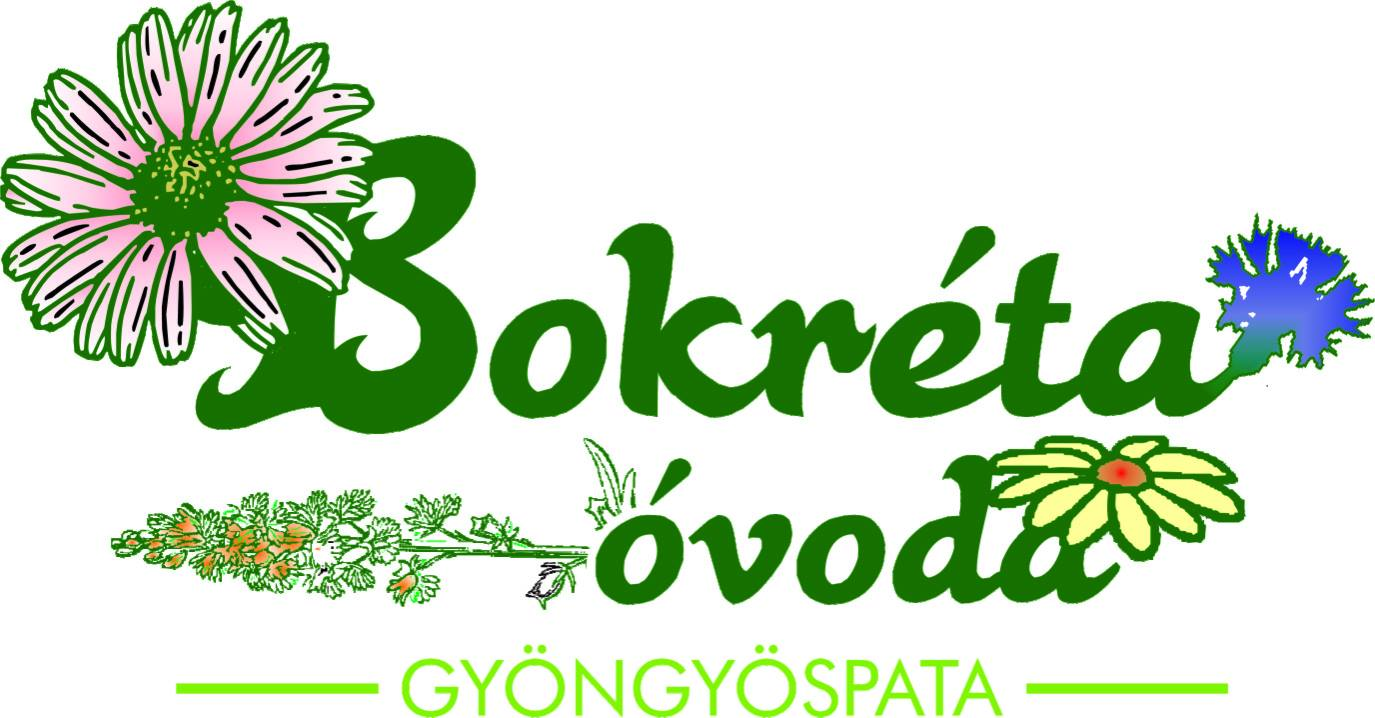 Bevezetés A házirend célja, feladata és tartalmaA házirendben foglalt előírások célja, hogy biztosítsák az intézmény törvényes működését, a nevelés és oktatás zavartalan megvalósítását, valamint a gyerekek közösségi életének megszervezését.A házirend felülvizsgálata legalább kétévente szükségessé válik, még akkor is, ha erre nincs központi, illetve felsőbb rendelkezés. Az intézmény vezetőségének át kell tekintenie az éppen érvényes szabályzatot abból a szempontból, hogy megfelel-e a hatályos jogszabályi előírásoknak, érvényesülnek-e az előírásai, eleget tesz-e az intézmény által kitűzött szabályozási célnak. A jogalkotó, a fenntartó általában a közoktatási törvény, illetve a hozzá szorosan kapcsolódó rendeletek jelentősebb módosítása után rendel el kötelező házirend-felülvizsgálatot, amelynek célja, hogy az intézményi szabályok összhangban legyenek a megváltozott jogszabályi környezettel.A közoktatásról szóló 1993. évi LXXIX. törvény szerint a házirendet nyilvánosságra kell hozni, és beiratkozáskor, illetve érdemi változás esetén át kell adni a szülőnek.Az intézmény a nevelési programját oly módon köteles elhelyezni, hogy azt a szülők szabadon megtekinthessék. Az intézmény vezetője vagy az általa kijelölt pedagógus köteles a szülők részére tájékoztatást adni a pedagógiai programról. Az intézmény szervezeti és működési szabályzatában kell meghatározni, hogy hol, milyen időpontban lehet tájékoztatást kérni a pedagógiai programról.Fentieket a szervezeti és működési szabályzat és a házirend tekintetében is alkalmazni kell. [11/1994. (VI. 8.) MKM-rendelet 8. §]Az intézmény házirendje tartalmazza a gyermeki és a szülői jogok és kötelességek gyakorlásának módját, valamint az óvoda munkarendjével, pedagógiai munkájával kapcsolatos rendelkezéseket.Célszerű röviden megfogalmazni a házirendben az intézmény pedagógiai hitvallását, a nevelési elveit, a jutalmazás és a fegyelmezés módját. A házirendben állapítható meg a gyermekek napirendje; a játék, a pihenőidő, a szabad levegőn tartózkodás és a ideje, aránya és rendje. Tartalmazza továbbá az óvoda helyiségei, berendezési tárgyai, eszközei használatának rendjét.Általános információkAz óvoda neve: Gyöngyöspatai Bokréta Óvoda és BölcsődeAz óvoda címe: 3035 Gyöngyöspata, Fő út 65/aAz élelmezésvezető telefonszáma: 0630/4324885A vezetői iroda telefonszáma: 0630/7002152Az óvoda e-mail címe: bokretaovi@gmail.comAz igazgató neve: Tóthné Kis Ildikó 0630/7002152Fogadóórája: minden hónap első hétfője 14-16 óráigIgazgató helyettes neve: Hegedűsné Koczka Márta Az óvoda élelmezésvezetőjének neve: Kása Cecília 0630/4324885Az óvoda gyermekvédelmi felelőse: Hegedűsné Koczka MártaAz óvoda gyerekorvosa: Dr. Purger Piroska 0630/9256129Az óvoda védőnője: Borosi-Tatár Magdolna 0630/70021551.1.A Házirend időbeli és térbeli hatályaA házirend betartása kötelező minden pedagógusra és alkalmazottra. Előírásai értelemszerűen alkalmazandók a szülőkre (gondviselőkre), akik az óvodát gyermekek törvényes képviselőiként gyakorolnak jogokat, illetve teljesítenek kötelezettségeket és az óvodával jogviszonyban nem állókra is.Előírásai azokra az óvodán kívüli, nyitvatartási időn kívül szervezett programokra is vonatkoznak, amelyeket a pedagógiai program alapján az óvoda szervez, és amelyeken az óvoda ellátja a gyermekek felügyeletét.A Házirend jogszabályi háttere A nemzeti köznevelésről szóló 2011. évi CXC. törvény 20/2012. (VIII. 31.) EMMI rendelet a nevelési-oktatási intézmények működéséről és a köznevelési intézmények névhasználatáról 2023. évi LII. törvény a pedagógusok új életpályájárólA Kormány 401/2023. (VIII. 30.) Korm. rendelete a pedagógusok új életpályájáról szóló 2023. évi LII. törvény végrehajtásáról1997. évi XXXI. tv. a Gyermek védelemről és gyámügyi igazgatásról2.A MŰKÖDÉS RENDJE 2.1. Az intézmény pontos nyitva tartása, munkarendjeA nevelési év meghatározása: szeptember 1-jétől augusztus 31-igA tanév meghatározása: szeptember 1-től  június 21-igA nevelés nélküli napok száma öt, az éves munkatervben meghatározottak szerint Nyári zárás ideje: július 1-től – július 31-igAz ügyeletek megszervezésének rendje:•	Nyáron június 21-e után a gyerekeket összevont, ügyeleti csoportban helyezzük el, augusztus 31-ig.•	A gyerekek felügyelete reggel 6-tól 7-ig a pedagógiai munkát segítő dajkával vagy pedagógiai asszisztessel valósul meg, 7-től 8 óráig pedig ügyeletes óvónő látja el a feladatot. 8 óra után a gyerekek saját csoportszobájukban, a saját óvónőjükkel vannak.Napi nyitva tartás: hétfőtől péntekig 6-tól 17 óráig.Az óvoda bejárati ajtajának zárva tartási rendje:8 óra 30-tól  12 óra 45-ig13 órától 15 óra 30-ig2.2. Az intézmény használatba vételének rendje Mikor veheti igénybe a gyerek az intézményt?A kettő és fél életév betöltésétől az iskolaérettség eléréséig, maximum hét éves koráig.Amikor a gyerek egészséges, és erről orvosi igazolást tud a szülő bemutatni az óvónőnek. 2.3.  Óvodai beiratkozásA szülők számára Ringatók keretén belül lehetőséget biztosítunk az intézmény megtekintésére és a felmerülő kérdések megválaszolására.A beiratkozás a szülő személyes megjelenésével, az óvodai felvételi kérelem kitöltésével történik. Ekkor a szülők tájékoztatása  után (beszoktatás rendje, házirend ismertetése) a gyerek adatai rögzítésre kerülnek a gyermek személyazonosságát és lakcímét igazoló dokumentumok (születési anyakönyvi kivonat, lakcím kártya, TAJ kártya, személyi igazolvány) alapján.A gyermekek felvételénél előnyben részesítjük a halmozottan hátrányos helyzetűeket. A felvételről és az esetleges elutasításról írásban, határozat formájában értesítjük a szülőket.A beiratkozás áprilisban történik, és az Óvodai felvételi előjegyzési napló kitöltésével válik érvényessé. Az adatok igazolása érdekében a gyerek és a szülők személyazonosságát igazoló okmányokat be kell mutatni.2.4. Az óvodai felvétel és csoportváltás rendjeA gyermek igénybe veheti az óvodát:2. 5 éves kortól az iskoláskor eléréséig.Óvodába járhat minden olyan kisgyermek, akióvodaköteles, tanköteles- vagyis aki adott év augusztus 31-ig betölti a 3. életévét szeptember 1-től óvodakötelesszüleik vagy nevelőik dolgoznaka szülők, gondviselők betegségük vagy egyéb ok miatt gyermekük ellátásáról nem tudnak gondoskodniazon gyermekek, akik testi, illetve szellemi fejlődésük érdekében állandó felügyeletre, napközbeni ellátásra szorulnakakit egyedülálló vagy időskorú személy nevel, akivel együtt a családban 3 vagy több gyermeket nevelnek (kivéve azt, akire jár a gondozási segély - díj vagy ápolási díj)akinek szülője - gondozója szociális helyzete miatt az ellátásról nem tud gondoskodniA gyermek felvételét kérheti: a szülő (gondviselő). A felvételhez szükséges:gyermek személyazonosságát és lakcímét igazoló dokumentumokTAJ kártyaóvodai felvételről szóló határozat sajátos nevelési igényű gyermekek felvételéhez a tanulási képességet vizsgáló rehabilitációs szakmai bizottság véleményeSzolgáltatásban gondozott - nevelt gyermekek felvételéhez minden iratra szüksége van. A szülő az óvodai felvétel tényéről határozatot kap.Felvételt követően kezdődik a gyermek adaptációs időszaka a szülővel történő beszoktatás vagy a fokozatos beszoktatás.Megszűnik az óvodai elhelyezés, a) ha a gyermeket másik óvoda átvette, az átvétel napján (ebben az esetben a gyermek kimaradását a szülőnek be kell jelentenie jelezve, hogy gyermeke melyik óvodába távozik), b) ha az illetékes Kormányhivatal a szülő kérelmére engedélyt adott a gyermek óvodából történő kimaradására, d) ha a gyermeket felvették az iskolába, a nevelési év utolsó napján.A gyermek óvodai jogviszonyának megszűnéséről, az óvoda írásban értesíti a gyermek állandó lakóhelye, ennek hiányában tartózkodási helye szerint illetékes települési önkormányzatot. 3. Gyermekekkel összefüggő szabályok3.1. A gyermek jogai (Kt. 10. §)A gyermek joga, hogy a nevelési és oktatási intézményben biztonságban és egészséges környezetben neveljék, oktassák. Az intézmény napirendjét életkorának megfelelően alakítsák ki (játékidő, levegőztetés, pihenőidő, étkezés, testmozgás). A gyerek emberi méltóságának és személyiségének tiszteletben tartása. A gyerek joga, hogy képességének, érdeklődésének megfelelő nevelésben és oktatásban részesüljön. Nemzetiségi hovatartozásának megfelelő nevelésben és oktatásban részesüljön. (Több szülő együttes kérése alapján.)Vallási, világnézeti, nemzeti vagy nemzetiségi önazonosságát tiszteletben kell tartani.Az erkölcs és hitoktatáshoz a tárgyi feltételeket biztosítjuk.A gyerek nevelése és oktatása az intézmény pedagógiai programja alapján történik, amely szerint az ismeretek közlését, átadását tárgyilagosan és többoldalúan kell megvalósítani. Biztosítani kell a foglalkozásokon való részvételét. A gyerek cselekvési szabadságát, családi élethez, magánélethez való jogát az óvoda nem korlátozhatja, de a gyermek ezen jogának gyakorlása közben nem veszélyeztetheti saját, illetve társai, az óvoda alkalmazottjainak egészségét, testi épségét. Nem akadályozhatja viselkedésével a többiek fejlődéshez, művelődéshez való jogát. A gyermek a család anyagi helyzetétől függően, nyilatkozat alapján, ingyenes étkezésben részesülhet.A gyermek az intézmény eszközeit (játékok, foglalkozási, fejlesztőeszközök), berendezéseit (bútorok, rádió, magnó...), felszereléseit ingyenesen használhatja. Neveléssel törekszünk arra, hogy ezekre vigyázzon, és azokat rendeltetésszerűen használja. Életkorának és fejlettségének megfelelően a napirendben és a házirendben megfogalmazottak szerint vegyen részt saját környezete és az általa használt játékok, eszközök rendben tartásában.4.Az egészséges életmódra nevelést szolgáló intézményi szabályok: 4.1. A gyerekek ápoltsága, ruházata az óvodábanA gyerek akkor ápolt, ha a teste, ruhája, haja, illetve a körme tiszta, az utóbbi megfelelő méretűre le van vágva. A szobai, udvari váltóruhát, cipőt egészségi és kényelmi szempontok szerint válasszák ki. Nem célszerű a szoros, esetleg kinőtt ruházat. Kerülendő a műszálas, illetve túl merev anyagú öltözet, cipő. Az öltözék, cipő, csizma jellel való ellátását kérjük az elcserélés elkerülése érdekében. A ruhák, cipők a kijelölt helyen, az öltözőben, a gyerek saját polcán kerülnek elhelyezésre.A ruhászsákba tegyenek pótruhát (fehérnemű, zokni, póló, nadrág).Tornafelszerelés meglétéről (az adott csoport óvodapedagógusainak kérése alapján) és annak tisztaságáról gondoskodjanak a heti nagytorna napján.4.2. A gyerekek étkeztetése az óvodábanA gyerekek napi háromszori táplálkozásának megszervezése az óvoda feladata. Az óvoda köteles a felhasznált élelmiszerekből ételmintát 48 órán át a hűtőben megőrizni (ÁNTSZ), kivéve a kirándulásokra készült tízórai és a vitaminpótlására szolgáló plusz gyümölcs, zöldség. Házilag készített süteményt, tortát a szigorú HACCP-s előírás miatt nem tudunk elfogadni. A gyerek egyéni etetése otthonról hozott élelmiszerrel a többi gyerek előtt, az óvoda területén (csokoládé, cukorka, banán) nem etikus, valamint az óvoda tisztán tartását (öltöző, folyosó) is nehezíti. Tej- és lisztérzékenység, cukorbetegség esetén az eltérő étkezés megrendelésére lehetőség van, szakorvosi ajánlás alapján.Az étkezések időpontja: fél 9 és fél 10 között folyamatos tízórai, ebéd 12 és 12.30 óra között, uzsonna 15 órakor. Célszerű a nagyon korán (6 és 7 óra között) érkező gyermeket otthon megreggeliztetni, az óvodai reggelit pedig 9 óra körül tízóraiként fogyasztja el.4.3.Az egészséges életmódra nevelést szolgáló intézményi szabályok:a) óvodába érkezés után benti cipő használata, majd fertőtlenítő kézmosásb) étkezés előtti, WC használat utáni kézmosás c) a személyes higiénia érdekében a fésülködéshez saját fésű használata d) saját törölköző használata e) a WC rendeltetésszerű használata f) étkezéseknél a szükséges mennyiségű étel elfogyasztása g) szomjúság csillapítására az étkezéshez kapott ital, illetve ivóvíz folyamatos biztosítása h) ebéd utáni ágyon pihenés, alvás i) friss levegőn történő mozgás mindennapos biztosítása j) cukrot és egyéb édességet a gyermek nem hozhat be az óvodába csak kivételes esetben, ha erre külön engedélyt kapott k) étkezés utáni fogmosás saját fogmosó felszereléssel A gyermekek testi épsége érdekében a gyermekek által betartandó előírások: a) a helyiségek és az udvar rendjének betartása b) a játékok, evőeszközök rendeltetésszerű használata c) az orrnyílásba és szájba idegen anyagokat nem vihet be d) alvásidőben csak az óvónő által engedélyezett tárgyat tarthatja magánál e) a csoportszobából csak engedéllyel, az óvodapedagógus, a szülő vagy a dajka felügyelete mellett léphet ki f) az udvari játék során csak a játszórészen tartózkodhat g) az épületből csak a szülővel (törvényes képviselővel) léphet ki, miután bejelentette az óvónőnek, s csak akkor, ha az óvónő a bejelentést tudomásul vette h) társát vagy társai játékát nem zavarhatja i) társai testi épségét nem veszélyeztetheti, fizikai bántalmazást és lelki terrort, fenyegetést nem alkalmazhat Kérjük, hogy: a) Érkezéskor a szülők személyesen adják át gyermekeiket a vele foglalkozó óvónőnek, illetve ugyanilyen módon jelezzék távozási szándékukat. Felelősséget csak ebben az esetben tudunk vállalni a gyermekekért. b) A gyermekek védelme érdekében a bejárati kapuk zárásának használata valamennyi dolgozó és szülő feladata.c) Gyermekeik védelme érdekében ne tanítsák meg a bejárati ajtó/kapu nyitásának/zárásának módját! d) A gyermekeket szüleik, vagy az általuk (írásban) meghatalmazott nagykorú személy (18 évet betöltött) viheti el az óvodából. f) A balesetek megelőzése érdekében kérjük, hogy gyermekeik ne viseljenek a mindennapokban ékszert, vagy olyan ruhadarabot, amely balesetveszélyes helyzeteket teremthet. Az óvoda működése során az illetékes szakhatóságok (ÁNTSZ, munkavédelmi szakhatóság, tűzvédelmi szakhatóság) által meghatározott szabályokat be kell tartani. Az óvodában bekövetkezett rendkívüli esemény (tűz és bombariadó, természeti katasztrófa, terror-támadás) esetén a gyermekek elvárható magatartási, viselkedési szabálya: a lehető legrövidebb idő alatt a tűzriadó tervben meghatározott menekülési útvonalon hagyják el a gyerekek és a felnőttek az intézmény épületét. Az intézmény dolgozóira vonatkozó védő- óvó előírásokat az SZMSZ tartalmazza. Az óvodába járó minden gyermeknek és szüleiknek feladatát képezi az ide vonatkozó szabályok betartása: a) Gyermek felnőtt felügyelete nélkül nem tartózkodhat az intézményben, ha a szülő az óvodában gyermekét a pedagógustól átvette, a továbbiakban teljes felelősséggel felel annak testi épségéért, abban az esetben is, ha még az óvoda területén belül tartózkodik. b) Az óvoda csak megfelelőségi jellel ellátott játékokat vásárolhat, ezért kérjük, hogy otthonról is csak ilyen játékokat hozzanak be gyermekeik. 4.3. A gyermekekkel kapcsolatos egészségügyi szabályokÁNTSZ által előírt szabály, hogy a nevelési év alatt (szeptember 1-jétől augusztus 31-ig) betegség után az intézménybe érkezve, be kell mutatni az orvosi igazolást.Az intézményben csak teljesen egészséges gyerek tartózkodhat! Beteg, megfázott, gyógyszert, láz- vagy köhögéscsillapítót szedő, még lábadozó gyerek bevétele az óvodába a gyermek biztonságos gyógyulása és a többi gyermek egészségének megőrzése érdekében nem lehetséges. Ilyen esetben az óvodapedagógus kötelessége a gyerek átvételének megtagadása.Otthonról beküldött gyógyszer beadása a nap folyamán az óvodapedagógus részéről tilos! Kivéve cukorbetegség kezelésére szolgáló készítményeket.Amennyiben a gyerek napközben belázasodik, hány, hasmenése, hasgörcse, illetve kötőhártya-gyulladása, vagy egyéb fertőző betegsége van, az óvodapedagógus köteles a szülőt telefonon értesíteni. Ilyen esetben a gyereket a lehető legrövidebb idő alatt el kell vinni az óvodából. Az orvos felkereséséről a szülő gondoskodik. Ezután a gyerek csak orvosi igazolással jöhet újból óvodába.Az óvodapedagógus teendője baleset, vagy napközben megbetegedő gyerek esetén: A gyereket haladéktalanul el kell látni, miközben a csoportja felügyeletét meg kell szerveznie. A baleset súlyosságától függően, illetve eszméletvesztés, lázgörcs esetén orvosról kell gondoskodni (mentő, orvos kihívása, elszállítása orvoshoz). Fertőző betegség (covid 19, rubeóla, bárányhimlő, skarlát, májgyulladás..) esetén a szülőnek bejelentési kötelezettsége van. Az óvoda a bejelentést követően jelez az ÁNTSZ felé, és fertőtlenítő takarítást végez.5. Egyéb szabályozások5.1. A gyerekek érkezésének és távozásának rendjeMegérkezéskor, a szülő minden esetben személyesen adja át a gyermekét a dajkának, egyébként a kapuból elengedett gyerekért felelősséget nem tudunk vállalni, mivel az óvodapedagógus nem is tud a gyerek megérkezéséről.A szülő minden esetben ellenőrizze, hogy a gyermeke ne hozzon be az óvodába olyan tárgyat, amely baleset forrása lehet (gyufa, kés, tű, pénz, mobiltelefon...).A gyereket a szülők, ezenkívül az általuk megnevezett, írásban bejelentett felnőtt viheti haza. Ennek hiányában a gyermeket nem adja ki az óvoda!A válófélben lévő szülők esetében a gyerek elvitelét csak bírósági végzés bemutatása után korlátozhatja valamelyik szülő a másik rovására.Amennyiben a gyerekért nem jönnek az óvoda zárásáig (17 óráig), az ügyeletes óvodapedagógus kötelessége először telefonon keresni a szülőt, majd 17 óra után, ha ez nem vezetett eredményre, köteles a rendőrséget értesíteni.5.2 Kötelező az óvodai ellátás igénybevétele: Törvény értelmében: A gyermek abban az évben, amelynek augusztus 31. napjáig a harmadik életévét betölti, a nevelési év kezdő napjától "legalább" napi négy órában óvodai foglalkozáson vesz részt. A szülő kötelessége, hogy biztosítsa gyermeke óvodai nevelésben való részvételét, továbbá tankötelezettségének teljesítését! [Nkt. 72. § (1) b)]Az országgyűlés 2020. január 1-jétől a 2011. évi CXC. nemzeti köznevelésről szóló törvény (Nkt.) az óvodai nevelésre kötelezett gyermekek óvodai nevelésben való részvétel alóli felmentését az alábbiak szerint módosította.NKt. 8.§ (2) „ A gyermek abban az évben, amelynek augusztus 31. napjáig a harmadik életévét betölti, a nevelési év kezdő napjától legalább napi négy órában óvodai foglalkozáson vesz részt. A szülő- tárgyév május 25. napjáig benyújtott- kérelme alapján a gyermek jogos érdekét szem előtt tartva, annak az évnek az augusztus 31. napjáig, amelyben a gyermek a negyedik életévét betölti, a Kormány rendeletében kijelölt szerv (a továbbiakban: felmentést engedélyező szerv) felmentheti az óvodai foglalkozáson való részvétel alól, ha a gyermek családi körülményei, sajátos helyzete indokolja. Ha az eljárásban szakértőt kell meghallgatni, csak az óvodavezető vagy a védőnő rendelhető ki, és a függő hatályú döntésben nem kell rendelkezni a kérelmezett jog gyakorlásáról.”Az Országgyűléstől kapott felhatalmazás alapján a kormány a 3. életévét betöltött gyermekek óvodai kötelezettség alóli felmentésének engedélyezésére a nemzeti köznevelésről szóló törvény végrehajtásáról szóló 229/2012.(VIII.28.) Korm. rendeletben a Kormányhivatalokat jelölte ki.38/B. § „ Az Nkt. 8. § (2) bekezdése szerinti felmentést engedélyező szerv a fővárosi és megyei kormányhivatal általános illetékességgel eljáró járási hivatala.”2020. januárjától az Oktatási Hivatal országos adatbázisa alapján a kormányhivatal követi nyomon a 3. életévet betöltött gyermekek óvodakezdését, és indokolt esetben engedélyezi a felmentést.5.3 A tevékenységekről való távolmaradás, hiányzás megkérésének, indoklásának és egészségügyi igazolásának szabályaiBetegség miatti hiányzás esetén csak orvosi igazolással látogathatja újra az óvodát a gyermek.A szülő egy nevelési évben 20 napot igazolhat gyermeke részére családi okokra hivatkozva.Amennyiben a szülő folyamatosan, három napnál hosszabb ideig (üdülés, külföldön való tartózkodás...) nem kívánja az óvodát igénybe venni, az intézmény vezetőjétől írásban szükséges engedélyt kérni.5.4 A gyerekek otthonról behozott tárgyainak, játékainak szabályozásaAz óvodának a Kt. 40. § (8) pontja szerint lehetősége van az óvodai élet gyakorláshoz nem szükséges eszközök, tárgyak bevitelét megtiltani, korlátozni vagy feltételekhez kötni. Amennyiben a szülők az előírt szabályozást nem tartják be, a bekövetkezett kárért az óvoda nem felel.Behozható tárgyak: olyan személyes kisállat, takaró, párna..., amely a gyerek elalvását és az otthontól való elszakadást segíti, megkönnyíti.Nem hozható be az óvodába: drága otthoni játékok, ékszerek, drága ruhadarabok, pénz, veszélyes használati tárgyak. Amennyiben ez mégis megtörténik, az óvónő ezeket elveszi a gyerektől, biztonságba helyezi, és hazamenetelkor átadja a szülőnek. 5.5 A gyerekek nagyobb csoportjának meghatározásaNagyobb csoport lehet:az azonos csoportba járó, ugyanahhoz a két óvodapedagógushoz tartozó gyerekek csoportja, az életkortól függetlenül, amennyiben vegyes csoportról van szó;az azonos életkorú gyerekek csoportjától függetlenül, például az óvodát kezdő, illetve az iskolába menő gyerekek csoportja;külön, speciális foglalkozásokon részt vevő gyerekek csoportja, például a fejlesztő, felzárkóztató, logopédiai foglalkozásokon részt vevő gyerekek csoportja;az önköltséges tanfolyamokon résztvevő gyerekek csoportja (úszás, néptánc, angol nyelv).tehetséggondozó csoportok.5.6. A szociális támogatás megállapításának és felosztásának elveiFizetési kötelezettség alul mentesülnek a Nyilatkozat kitöltésével (328/20144.(XII.29.) Korm. rendelet)rendszeres gyermekvédelmi kedvezményben részesülő családok jogszabályban meghatározott feltételek szerint, három gyermek megléte esetén, tartósan beteg vagy fogyatékos gyermek számára,családjában tartósan beteg vagy fogyatékos gyermeket nevel,nevelésbe vételét a gyámhatóság rendeli elaz egy főre eső jövedelem nem haladja meg a törvényben meghatározott mértéket.  5.7. A gyermekek jutalmazásának és fegyelmező intézkedések elvei és formáiAz értékelés kiterjed a gyermekek viselkedéseire, szokásaira, társas kapcsolataira, testi, értelmi képességeinek, készségeinek fejlődésére.A napi munkánk során a pozitív értékelés eszközeivel élünk (dicséret, simogatás, kedves gesztus stb.).Ha a gyermekek viselkedése indokolja, saját és társai nyugalma, fejlődése érdekében elkerülhetetlen az elmarasztalás.Tilos tárggyal, édességgel való jutalmazás, a gyermekek megszégyenítése, kiközösítése, kigúnyolása, csoportból való eltávolítása, szükségleteik megvonása, testi bántalmazás.Az egyes gyermekek értékelése kizárólag a szüleikre tartozik, ezért nem lehet közös szülői fórumok témája.Tankötelezetté váláskor minden gyermek szülőjével elbeszélgetnek az óvodapedagógusok az iskolára való felkészültségről.6.Szülők az intézményben6.1. A szülő jogaiA szülő joga a szabad óvodaválasztás (állami, egyházi, magán).A gyereket elsősorban abba az óvodába kell felvenni, amelynek körzetében lakik, illetve ahol a szülő dolgozik. A felvételről az óvoda vezetője dönt. Az óvodaköteles gyerek felvételét az óvoda csak helyhiány miatt utasíthatja vissza. Az óvodának helyhiány esetén is fel kell vennie a gyermeket a következő esetekben:betöltötte a harmadik életévét, hátrányos helyzetű, a gyermekek védelméről és a gyámügyi igazgatásról szóló törvény 41. §-a szerint jogosult a napközbeni ellátás igénybevételére, felvételét a gyámhatóság kezdeményezte.A szülő joga,hogy megismerje a nevelési-oktatási intézmény pedagógiai programját, intézményi minőségirányítási programját, szervezeti és működési szabályzatát, házirendjét, tájékoztatást kapjon az abban foglaltakról. A házirend egy példányát a beiratkozáskor betekintés céljából át kell adni a szülőnek. Joga, hogy saját gyermeke fejlődéséről, magaviseletéről rendszeresen (félévente, HH-HHH gyermekek esetében negyedévente) részletes és érdemi tájékoztatást, a gyerek neveléséhez tanácsokat, segítséget kapjon.A mérések eredményét fogadó órákon a szülők megtekinthetik. A bemeneti és kimeneti mérésen kívül a gyermekekről Fejlődési naplót vezetünk. A DIFER mérésre középső csoportban egyszer, nagycsoportban kétszer kerül sor.Az intézmény vezetője és a pedagógus hozzájárulásával részt vegyen a tevékenységeken.Kezdeményezheti szülői szervezet, óvodaszék létrehozását, és abban tevékenyen közreműködhet.Az óvodai szülői szervezet figyelemmel kíséri a gyermeki jogok érvényesülését, a pedagógiai munka eredményességét.Megállapításairól tájékoztathatja az intézmény nevelőtestületét és a fenntartót. A gyerekek nagyobb csoportját érintő bármely kérdésben tájékoztatást kérhet az óvoda vezetőjétől, és az adott kérdés megtárgyalásakor, mint a szülői szervezet képviselője, tanácskozási joggal részt vehet a nevelőtestületi értekezleten.6.2 A szülő kötelességeiA szülő kötelessége, hogy gondoskodjon a gyermeke testi, érzelmi, értelmi és erkölcsi fejlődéséhez szükséges feltételekről.Kötelessége, hogy biztosítsa gyermeke zavartalan és rendszeres óvodába járását.(A köznevelési törvény értelmében, abban az évben, amikor a gyermek augusztus 31-ig betölti az harmadik életévét). A fenti két esetben nem szűnhet meg a gyermek óvodai nevelése a szülő bejelentése, befizetési kötelezettség elmulasztása vagy igazolatlan hiányzás miatt. Amennyiben a szülő másik óvodába kívánja vinni a gyermekét, az új óvoda igazolását meg kell kérni. Visszajelzés hiányában értesíteni kell az illetékes jegyzőt.Kötelessége, hogy figyelemmel kísérje gyermeke fejlődését, és a tőle elvárható módon segítse a fejlődés folyamatát, valamint a gyerek közösségbe való beilleszkedését, a közösségi élet szabályainak elsajátítását.Rendszeresen tartson kapcsolatot a gyermekével foglalkozó pedagógusokkal, és részükre az együttnevelés érdekében a szükséges tájékoztatást adja meg. Tartsa tiszteletben az óvoda dolgozóinak emberi méltóságát és jogait. A pedagógus, valamint az ő munkáját segítő alkalmazottak a nevelői-oktatói munka, illetve a gyerekekkel összefüggő tevékenysége során büntetőjogi védelem szempontjából közfeladatot ellátó személyeknek számítanak.6.3. A család és az óvoda közös nevelési elveinek kialakításaAz óvodánkba járó gyerekeket arra neveljük, hogy tanulják meg tisztelni a felnőtteket, szeressék és fogadják el társaik egyéniségét, másságát, tudják kifejezni magukat, de legyenek képesek alkalmazkodni is. Az esetleges konfliktusokat ne durvasággal, erőszakkal, árulkodással oldják meg. Ezen törekvésünk sikerességének érdekében kérjük, hogy otthon is ezeket az alapelveket erősítsék gyermekeikben.Például:ne tegyenek a gyerek előtt indulatos, negatív megjegyzéseket mások gyermekére, annak származására, az óvodára, az ott dolgozó felnőttekre;ne biztassák gyermeküket verekedésre, gyerekük esetleges sérelme esetén sem.6.4. A nevelőkkel való kapcsolattartás, együttműködés lehetőségeiA szülőknek lehetőségük van arra, és azt mi igényeljük is, hogy az óvodában folyó pedagógiai munka kialakításában a megfelelő fórumokon aktívan részt vegyenek, ötleteikkel segítsék elő a közös gondolkozást. Annak érdekében, hogy a gyerekeket a nekik legmegfelelőbb módszer szerint neveljük, szükség van igazi, valós együttműködésre, nyitottságra és őszinteségre. Komolyabb probléma, konfliktus, ellentét esetén mindenképpen keressék fel az óvodapedagógust, illetve az óvoda vezetőjét és velük közösen próbálják megoldani a konkrét helyzetet. Az együttműködésre alkalmas fórumok: szülői értekezletek, munkadélutánok, nyílt napok,közös rendezvények, fogadóórák (vezetői, óvodapedagógusi),az óvónővel való rövid, esetenkénti megbeszélések,családlátogatások (előzetes, esetenként visszatérő)projektnapokKérésünk, hogy reggel és hazavitelkor a néhány mondatos információcserén túl se a gyerekkel kapcsolatos, se magánjellegű beszélgetés miatt az óvodapedagógus figyelmét a gyerekekkel való foglalatossága közben hosszabb időre ne vonják el, mert az előidézheti baleset kialakulását, és zavarhatja a nevelés-oktatás folyamatát!A gyermekükkel kapcsolatban információt, tájékoztatást csak a gyerek saját óvodapedagógusától vagy az óvodavezetőtől kérjenek! A dajkák, a pedagógiai asszisztens nem illetékesek.Az óvoda helyiségeinek (csoportszobáinak, konyhának, WC-nek) és udvarának a szülők általi használatának rendjét az ÁNTSZ-előírásoknak és a helyi szabályozásoknak megfelelően (SZMSZ) alakítjuk. Az intézmény egész területén, beleértve az óvoda udvarát is, tilos a dohányzás!6.5. Az étkezési térítési díj befizetésének és lemondásának rendje[a közoktatási törvény 10. § (4) és 118. § (5) pontja alapján]A befizetések időpontját előre kifüggesztjük az óvoda faliújságjára (minden hónap 10-ig kell teljesíteni).A rendes befizetés egy napon, a pótbefizetés plusz egy napon történik az élelmezésvezető irodájában.Az ingyenes étkezési díj a jogszabályban meghatározott feltételek megléte esetén igényelhető nyilatkozat kitöltésével.Hiányzás esetén a következő napi étkezés lemondható 9 óráig. A lejelentés 24 óra múlva lép életbe, és a következő befizetéskor írható jóvá. Az első napi hiányzás alkalmával a szülő ételhordóban elviheti az ebédet. Amennyiben a gyerek a lejelentett napok után továbbra is hiányzik, újra le kell jelenteni, mert a folytatás nem automatikus. Lejelenteni telefonon és a gazdasági irodán lehet 0630/4324885. Óvodapedagógus lejelentést nem vehet át. Amikor a szülő tájékoztatja az óvodapedagógust, hogy a gyermeke beteg, az nem jelenti azt, hogy egyúttal a lejelentés is megtörtént, mivel a csoportszobát nem hagyhatja el, az ügyintézőt így nem tudja értesíteni.A lejelentés elmulasztása esetén a térítési díj visszafizetésére nincs lehetőség.7. Pedagógiai munka az óvodábanAz óvodai életet, a foglalkozásokat az intézménynek oly módon kell megszerveznie, hogy a szülők és a fenntartó igényeinek megfelelően, a szakmai követelményekben megfogalmazott színvonalon eleget tudjon tenni a gyermekek nevelésével és ellátásával, gondozásával összefüggő feladatainak. Az irodán bármikor elkérhető betekintésre az óvoda saját pedagógiai programja és az intézmény minőségbiztosítási programja.7.1. Nevelési alapelveinkTörekszünk arra, hogy az általunk nevelt óvodások sokoldalúan, harmonikusan fejlődjenek. Személyiségük kibontakoztatásakor figyelembe vesszük az életkori sajátosságaikat és az egyéni képességeiket. Nevelésük során a gyermek mindenek felett álló érdekeit tartjuk szem előtt.8. Egyéb, az intézmény biztonságát garantáló szabályokAz intézmény bejáratának napközbeni zárásának rendje a bejárati ajtón, mindenki számára jól látható helyen olvasható. A vezető szabályozza az óvoda épületében való tartózkodást, amely előírás a szervezeti és működési szabályzatban található meg.A vezető intézkedése a reklám jellegű anyagok elhelyezéséről: a vezetői engedély megkérése után, csakis az óvoda profiljával, tevékenységével, működésével kapcsolatos, illetve azzal összefüggő reklámszövegek, anyagok kerülhetnek ki az óvoda hirdetőtáblájára.  Fontos és betartandó előírás, hogy az intézmény területén párt, politikai célú mozgalom vagy párthoz kötődő szervezet nem működhet, továbbá amíg az óvoda ellátja a gyerekek felügyeletét, ilyen jellegű tevékenység nem folytatható.Dohányozni az óvoda egész területén tilos. Tilos továbbá az óvoda területén az alkohol- és a drogfogyasztás.Az óvoda területén ügynöki és kereskedelmi tevékenység nem folytatható, kivéve az óvoda által szervezett rendezvényen.A tűz- és bombariadó esetén szükséges teendők felsorolását lásd az intézmény szervezeti és működési szabályzatában.Anyagi felelősség esetén pontosan meg kell határozni, hogy mi az óvoda és mi a szülő felelőssége.Megbotránkoztató viselkedés esetén az óvoda dolgozói felszólíthatják a helytelenül viselkedő személyt az óvoda elhagyására.9. A házirend nyilvánossága, megismerése[Kt. 40. § (12) bekezdés]Az SZMSZ mellett a házirendet is nyilvánosságra kell hozni, valamint egy példányát a gyermekét beíratni kívánó szülő kezébe kell adni.A házirend nyilvánosságra hozatala a szülői értekezleteken történik, majd a megismerhetőség folyamatos biztosítása érdekében az intézmény épületében kifüggesztésre kerül.  10. Záró rendelkezésekA házirend a nevelőtestület jóváhagyása után 2023. év szeptember hónap 15. napján lép hatályba, és visszavonásig érvényes.A házirend módosítására javaslatot tehet bármely pedagógus, fenntartó, a szülők munkaközössége.A házirend elkészítéséről és közzétételéről mint óvodavezető gondoskodom.Kelt: Gyöngyöspata, 2023. év szeptember hónap 15. nap..........................................IgazgatóFelülvizsgálva:               2012-05-18               2013-03-20               2018-08-31               2020-08-31               2021-09-15               2023-09-15Intézmény neve:Gyöngyöspatai Bokréta Óvoda és BölcsődeSzabályzat típusa:HázirendIntézmény székhelye, címe:3035 Gyöngyöspata, Fő út 65/a.Intézmény OM-azonosítója:031393Intézmény fenntartója:Gyöngyöspata Város ÖnkormányzataIgazgató:Tóthné Kis IldikóIgazgató helyettes:Hegedűsné Koczka MártaLegitimációs eljárás- az érvényességet igazoló aláírásokLegitimációs eljárás- az érvényességet igazoló aláírásokKészítette: Tóthné Kis Ildikó igazgatóKészítette: Tóthné Kis Ildikó igazgatóII/2021-………határozat számon elfogadta: ……………………………………Hegedűsné Koczka Márta a nevelőtestület nevébenVélemény nyilvánítók:……………………………………Belláné Bernáth Anett az óvodai szülői szervezet nevében…………határozat számon jóváhagyta Gyöngyöspata Város Képviselő testülete mint fenntartó…………………………………Hevér Lászlóné polgármester…………határozat számon jóváhagyta Gyöngyöspata Város Képviselő testülete mint fenntartó…………………………………Hevér Lászlóné polgármesterEgyetértési nyilatkozat az intézmény közalkalmazotti közösségének nevében:…………………………….Kása Cecília a Közalkalmazotti Tanács elnökeEgyetértési nyilatkozat az intézmény közalkalmazotti közösségének nevében:…………………………….Kása Cecília a Közalkalmazotti Tanács elnökeA Házirend érvényessége:2023.09.01-től határozatlan ideigA Házirend érvényessége:2023.09.01-től határozatlan ideigKötelező elemekRészletezveAz intézményt azonosító információk intézmény neve, címe, telefonszáma, faxszáma, e-mail címe, óvoda körzetevezető, helyettes, fejlesztőpedagógus, logopédus, élelmezésvezető, gyermek- és fogorvos neve, elérhetőségeAz intézmény igénybevételének rendjefelvétel, átvétel, áthelyezés, megszüntetés eljárási rendjeAz intézménybe járás feltételeibetöltött 2.5 életév, egészséges állapotA nevelési év rendjenevelési-oktatási év időtartamanapi nyitva és zárva tartás rendje nyári, téli szünet idejenevelés nélküli munkanap pontos dátuma és felhasználásának elveaz ügyelet (összevont csoport) szervezésének szabályaiA gyerek intézmény életével kapcsolatos rendelkezések, szabályokgyermeki jogok, a gyermekek beérkezésének és távozásának rendjegyermek átadásának szabálya nem közvetlen hozzátartozó eseténfoglalkozások rendje, ideje, megzavarásának tilalmaóvodakötelesség szabályai, az igazolatlan hiányzás jelentési kötelezettsége (jegyző)ruházkodás, vagyonvédelema gyermek képességei felmérésének és értékelésének módja, iskolaérettségi vizsgálat rendjea beiskolázás eljárási rendjea szociális támogatás megállapításának és felosztásának elveia gyermekek jutalmazásának és fegyelmező intézkedéseinek elvei és formáiA szülők és az intézmény  használatával kapcsolatos rendelkezésekszülői jogok, kötelességekszülői érdekvédelem a gyerek benntartózkodásának egészségügyi szabályaia HACCP- (ÁNTSZ-) szabályok hiányzás igazolása, szülői kikérés módjaAz intézmény létesítményeinek használatával kapcsolatos szabályokbejárati ajtók biztonságos zárása     (a szülők benntartózkodásának ideje)otthonról behozott tárgyak korlátozásareklám kihelyezésének rendje, a dohányzás rendje